附件3关于大学生网络贷款的问卷调查问卷调查时间从即日起到10月18日18时，详细问卷请用手机扫描二维码进入。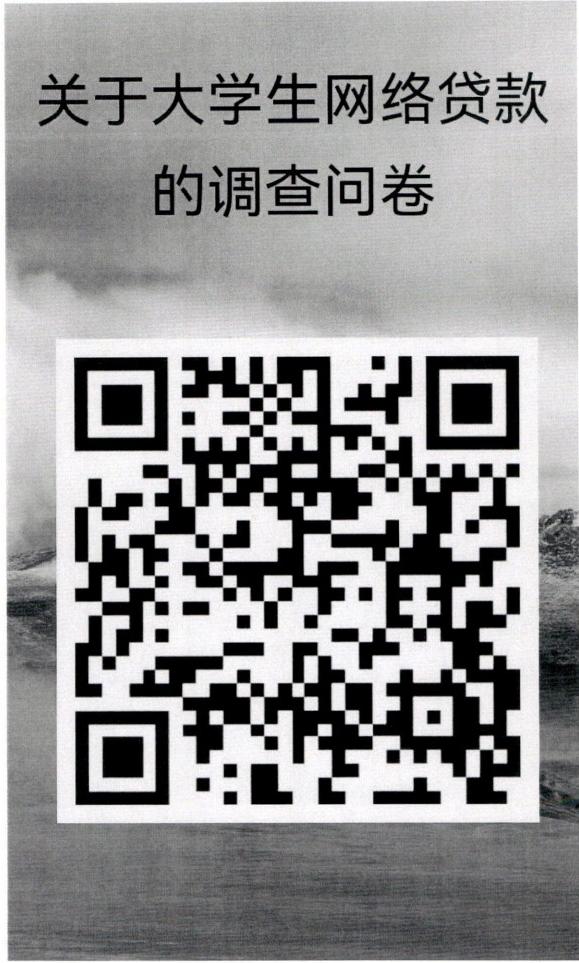 